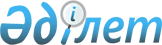 Абай Құнанбайұлының 175 жылдық мерейтойын мерекелеу туралыҚазақстан Республикасы Президентінің 2019 жылғы 30 мамырдағы № 55 Жарлығы.
      2020 жылы қазақ халқының ұлы ақыны, ағартушысы Абай Құнанбайұлының 175 жылдық мерейтойын жоғары ұйымдастырушылық жəне мазмұндық деңгейде мерекелеуді қамтамасыз ету мақсатында ҚАУЛЫ ЕТЕМІН:
      1. Қазақстан Республикасының Үкіметі:
      1) күші жойылды - ҚР Президентінің 26.08.2019 № 134 Жарлығымен;

      2) күші жойылды - ҚР Президентінің 26.08.2019 № 134 Жарлығымен;


      3) Абайдың "Жидебай-Бөрілі" мемлекеттік тарихи-мəдени жəне əдеби-мемориалдық қорық-музейін кешенді жаңғырту жөнінде қажетті шаралар қабылдасын;
      4) 2020 жылы Нұр-Сұлтан қаласында Абай Құнанбайұлының 175 жылдық мерейтойына арналған халықаралық ғылыми-практикалық конференция өткізсін;
      5) Абай Құнанбайұлының еңбектерін кең таралған негізгі шет тілдеріне сапалы аударуды жүзеге асыру, басып шығару жəне халықаралық ілгерілету жөнінде қажетті шаралар қабылдасын;
      6) Абай Құнанбайұлының 175 жылдық мерейтойын Біріккен Ұлттардың Білім, ғылым жəне мəдениет мəселелері жөніндегі ұйымы (ЮНЕСКО) мен Халықаралық түркі мəдениеті ұйымы (ТҮРКСОЙ) аясында мерекелеуді ұйымдастыру жөніндегі мəселені пысықтасын;
      7) осы Жарлықты іске асыру жөнінде өзге де шаралар қабылдасын.
      Ескерту. 1-тармаққа өзгеріс енгізілді - ҚР Президентінің 26.08.2019 № 134 Жарлығымен.


      2. Осы Жарлықтың орындалуын бақылау Қазақстан Республикасы Президентінің Əкімшілігіне жүктелсін.
      3. Осы Жарлық қол қойылған күнінен бастап қолданысқа енгізіледі.
					© 2012. Қазақстан Республикасы Әділет министрлігінің «Қазақстан Республикасының Заңнама және құқықтық ақпарат институты» ШЖҚ РМК
				Қазақстан Республикасы Президенті
мен Үкiметі актiлерiнiң жинағында
және республикалық баспасөзде
жариялануға тиiс
      Қазақстан Республикасының
Президенті

Қ.ТОҚАЕВ
